 Allegato A “Domanda di partecipazione”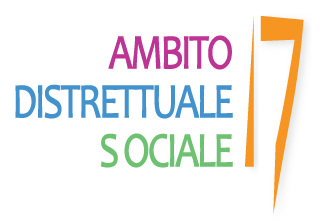 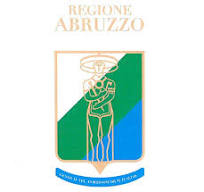 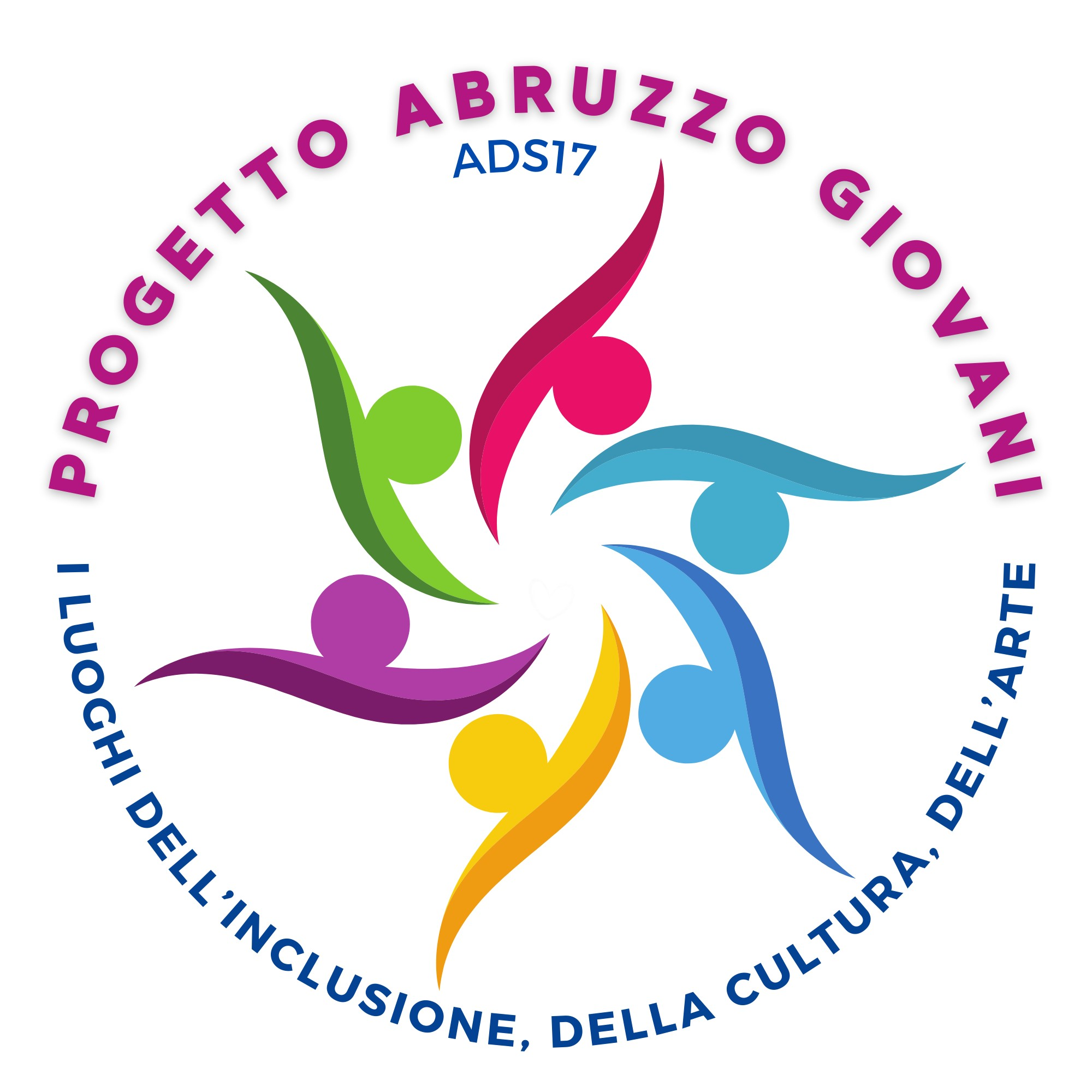 Avviso di manifestazione di interesse per l’affidamento dell’incarico di valutazione della congruità economica e tecnica dei progetti pervenuti in seguito alla pubblicazione dell’Avviso Pubblico relativo al Progetto “I Luoghi dell’Inclusione, della Cultura, dell’Arte” presentato dell’Ambito Distrettuale Sociale n. 17, a valere sui fondi dell’Avviso “Abruzzo Giovani 2022”. Domanda di partecipazioneAll’Ufficio di Piano Ecad 17 Via Salvo D’Acquisto, 165020 Manoppelloecad.montagnapescarese@legalmail.itIl/la sottoscritto/a ………………………...………………………..……………………………. nato/a………….………………………….prov.(……………..…), il …………………………….. codice fiscale: ….……………………………………………………………………………………. residente in …………………………………………..…………. prov. (………………………..) Via/Piazza ………………………..….……………………………… CAP ………………………. Recapiti per le comunicazioni relative alla procedura in oggetto1: indirizzo di posta elettronica ..…………………………….….………………………………..… recapito telefonico …………………………………………………………………………………...consapevole delle sanzioni e delle pene previste in caso di false attestazioni e di mendaci dichiarazioni, sotto la sua personale responsabilità, ai sensi degli artt. 46 e 47 del DPR n. 445 del 2000 DICHIARA1. di essere cittadino italiano ovvero di essere cittadino del seguente Stato …………….….; 2. di godere dei diritti civili e politici; 3. di non aver riportato condanne penali e non essere destinatario di provvedimenti che riguardano l’applicazione di misure di prevenzione, di decisioni civili e di provvedimenti amministrativi iscritti nel casellario giudiziale; 4. di non essere stato destituito o dispensato dall’impiego presso una pubblica amministrazione e di non essere stato dichiarato decaduto da altro impiego pubblico; 5. (eventualmente, per i candidati privi di cittadinanza italiana) di godere dei diritti civili e politici anche negli stati di appartenenza o di provenienza e di avere un’ottima conoscenza della lingua italiana; 6. di possedere professionalità, competenze ed esperienze nelle materie e settori oggetto dell’Avviso: (selezionare uno dei seguenti settori disciplinari):☐ tecnici con esperienza nell’arredo urbano e sistemazione di ambienti urbani e del verde; ☐ esperti nel settore artistico e culturale (pittura, scultura, musica, danza, teatro); ☐ esperti nel settore sociale in particolare nell’inclusione delle persone fragili7. di essere autore delle seguenti pubblicazioni scientifiche nelle materie oggetto dell’Avviso, relative al settore disciplinare di riferimento: (indicare al massimo 3 pubblicazioni scelte tra quelle ritenute più significative):1. _______________________________________________________________2. _______________________________________________________________3. _______________________________________________________________8. possedere professionalità, competenze ed esperienze nei settori oggetto dell’Avviso, come definite dall’articolo 1 dell’Avviso stesso: IL/LA SOTTOSCRITTO/A DICHIARA, INOLTRE9. di aver preso visione integrale dell’Avviso pubblico emanato per l’individuazione di soggetti per l’affidamento dell’incarico di valutazione della congruità economica e tecnica dei progetti pervenuti in seguito alla pubblicazione dell’Avviso Pubblico relativo al Progetto “I Luoghi dell’Inclusione, della Cultura, dell’Arte” presentato dell’Ambito Distrettuale Sociale n. 17, a valere sui fondi dell’Avviso “Abruzzo Giovani 2022”; 10. di accettare, senza riserva alcuna, tutte le condizioni e gli obblighi contenuti nel predetto Avviso pubblico; 11. di essere consapevole che, in caso di conferimento dell’incarico, la partecipazione ai lavori della Commissione è onorifica, fatte salve le spese di viaggio e di soggiorno, per i componenti non residenti a Roma, che sono a carico dell’Amministrazione; 12. di essere informato/a, ai sensi del regolamento (UE) 2016/679 (regolamento europeo in materia di protezione dei dati personali, in sigla GDPR), che i dati personali raccolti saranno trattati, anche mediante strumenti informatici, esclusivamente nell’ambito del procedimento per il quale la presente dichiarazione viene resa; 13. di essere a conoscenza di quanto previsto dal codice di comportamento dei dipendenti pubblici DPR n. 62/2013 e dal codice di comportamento del Ministero della salute approvato con decreto ministeriale in data 6 marzo 2015; CHIEDEdi partecipare alla procedura finalizzata all’individuazione di soggetti per l’affidamento dell’incarico di valutazione della congruità economica e tecnica dei progetti pervenuti in seguito alla pubblicazione dell’Avviso Pubblico relativo al Progetto “I Luoghi dell’Inclusione, della Cultura, dell’Arte” presentato dell’Ambito Distrettuale Sociale n. 17, a valere sui fondi dell’Avviso “Abruzzo Giovani 2022”Allega:☐. Curriculum vitae ☐. Ogni altro eventuale elemento ritenuto utile per un’efficace valutazione della conoscenza acquisita nelle materie oggetto dell’Avviso emanato per la Traiettoria 4; ☐. Dichiarazione, resa ai sensi degli articoli 46 e 47 del D.P.R. n. 445/2000, in merito all’assenza di cause di incompatibilità e di conflitto di interessi di cui all’allegato B; ☐. Copia di un documento di riconoscimento del sottoscrittore in corso di validità Il sottoscritto, consapevole che, ai sensi dell’art. 76 del D.P.R. 445/2000, le dichiarazioni mendaci, la falsità negli atti e l’uso di atti falsi sono puniti ai sensi del codice penale e delle leggi speciali, dichiara che le informazioni contenute nella presente domanda e nei relativi allegati rispondono a verità.              Data e luogo                                                                    Firma leggibile  ________________________________                      _________________________________Dal - ADurata (in mesi)Istituzione/Ente/AziendaDescrizione Attività12….